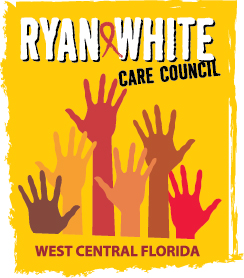 WEST CENTRAL FLORIDA RYAN WHITE CARE COUNCILRESOURCE PRIORITIZATION AND ALLOCATION RECOMMENDATIONS SUNCOAST HOSPICE, ST. PETERSBURGTHURSDAY, JUNE 11, 201511:00 A.M. – 12:30 P.M.	MINUTES CALL TO ORDERThe meeting was called to order by Marty Clemmons, Chair at 11:03 a.m.  ATTENDANCEMembers Present: Carla Baity, Ginny Boucher, Marty Clemmons, Nolan Finn, Teri Fitzgerald, William Harper, David Konnerth, Marilyn Merida, Priya Rajkumar, Jim Roth, Elizabeth Rugg, Joy WinheimMembers Absent: Keith Boyd, Brandi Geoit, Joe ParramoreGuests Present: Vicky Oliver, Guttenberg Pierre, Jr. Grantee Staff Present: Aubrey ArnoldLead Agency Staff Present: Demarcus HoldenHealth Councils Staff Present: Julie GnageCHANGES TO AGENDAThere were no changes to the agenda. ADOPTION OF MINUTESThe minutes for March 12, 2015 were approved (M: Harper, S: Roth).  CARE COUNCIL REPORTMarty Clemmons gave the Care Council report for the meeting held on June 1, 2015 at the Children’s Board of Hillsborough County. Dorinda Seth announced that the grantee’s office received the full notice of grant award for the 2015-2016 grant year. The award represents a 3.5% increase over last year for an award amount of $10,282,968. The increase was seen in all pieces of the award (supplemental, Minority AIDS Initiative, and core).  The grantee’s office is asking current providers about unmet needs, and will bring allocation recommendations to the Resource Prioritization and Allocation Recommendations Committee (RPARC) next week. Dorinda shared that a replacement to CAREWare was secured and the new system will formally begin on January 1, 2016. Demarcus Holden provided an update on the local Insurance Services Program (ISP). The ISP program was experiencing a shortfall of funds due to increased demand and would have run out of money to assist clients this month. The Lead Agency was able to find funding in the General Revenue (GR) contract to bolster the program for the coming months with $43,000.Demarcus noted that Ryan White providers might be getting phone calls from Jeffery Storm about a CAREWare users form. All users need to complete a form if there are any questions, contact Demarcus. Part B finished their monitoring for all contracts and are currently fully staffed.  Lisa Nugent welcomed Julie Gnage on board as the new Ryan White Planner. Lisa asked all members to complete a new confidentiality and alternate form. Members were instructed not to write in “Any Associate Member” as their alternate as there are no associate members at this time.  Members were also reminded to tell staff when they were going to be absent from Care Council and to send their alternate whenever possible. Three absences are allowed from Care Council per year. Absences are excused in the case of illness. Members asked that excused absences be looked into further to expand the definition of what constitutes an excused absence from a Care Council meeting.One new member application was presented and passed by acclamation. The Care Council welcomed Ginger Rockey-Johnson as a voting member. The next Care Council meeting will be July 1, 2015.Expenditure ReportsSara Sullivan presented the report for the Part B AAM. Sara noted that the AAM is a requirement for Part A but not for Part B. Part B chooses to participate to maintain parity and transparency.  The provider survey and interviews showed improvement in overall satisfaction from previous years. The Care Council and RPARC survey showed that the majority of members were satisfied with communication, administrative, and the efficiency of the Lead Agency. One recommendation was made from the survey summary, that Part B staff continues to make efforts to be proactive in their communication around allocation and reallocation processes. The AAM also found an improvement in provider reimbursement for 15.3 calendar days last year to 8.4 days this year. The committee thanked Sara for her hard work on the AAM and gave kudos to Shelly for managing a difficult year successfully. The AAM is presented to the committee as an informational item and therefore does not require a vote. Part A 2015-2016 Allocation Recommendations  Sara went through the draft documents for the upcoming Care Council/RPARC member survey and the Provider survey. These surveys will be used for Part A and Part B AAM, with small changes for each in verbiage. Members reviewed the documents and accompanying interview protocol. Members asked questions regarding the length of time that a member should be involved in the Care Council before completing the survey. It was decided that members would be able to self-select if they felt comfortable participating regardless of the amount of time that were a member of the committee/Care Council. Sara asked if specific questions should be asked on the provider survey about Part A’s use of a Third Party Administrator (TPA) for billing. Members discussed what type of questions to ask that would garner useful information for the grantee. It was decided to ask overview questions about this process, including efficiency, technical assistance availability, and timeliness of payment. The committee thanked Sara for her hard work on the AAM provider and member survey drafts. Sara noted that David Cavalleri would be taking over the in-person reporting for the upcoming AAM. The AAM is presented to the committee as an informational item and therefore does not require a vote. PLWHA TRANSITION INTO THE MARKETPLACEShelley Taylor-Donahue discussed ongoing issues with the statewide ADAP’s transition of clients into the Affordable Care Act insurance plans. Issues have included: timeliness of payment, payments not being received, plans being cancelled, medications not being paid for due to coverage issues. The State and local area are both working diligently to ensure clients are impacted as little as possible. The State Department of Health has recently met with the statewide insurance commissions to address issues with the insurance companies. Shelley reiterated that ADAP will not allow anyone to go without medication and clients who are having issues with their coverage should contact the local ADAP office for assistance. The local program expects more guidance to be forthcoming on client issues and ADAP. At this time, clients should go to their local ADAP office in-person for assistance getting insurance premiums paid. Members discussed the undue stress this is putting on ADAP clients. ACA AND MEDICAID MANAGED CARE UPDATETeri Fitzgerald noted that there are no recent updates from the Agency for Health Care Administration (AHCA). A comment period was recently closed for comments on the new Project AIDS Care (PAC) waiver manual.  COMMUNITY INPUT/ANNOUNCEMENTSMembers announced upcoming community events which will be shared through the information share e-mails.ADJOURNMENTThere being no further business to come before the committee, the meeting was adjourned at 12:09 p.m.